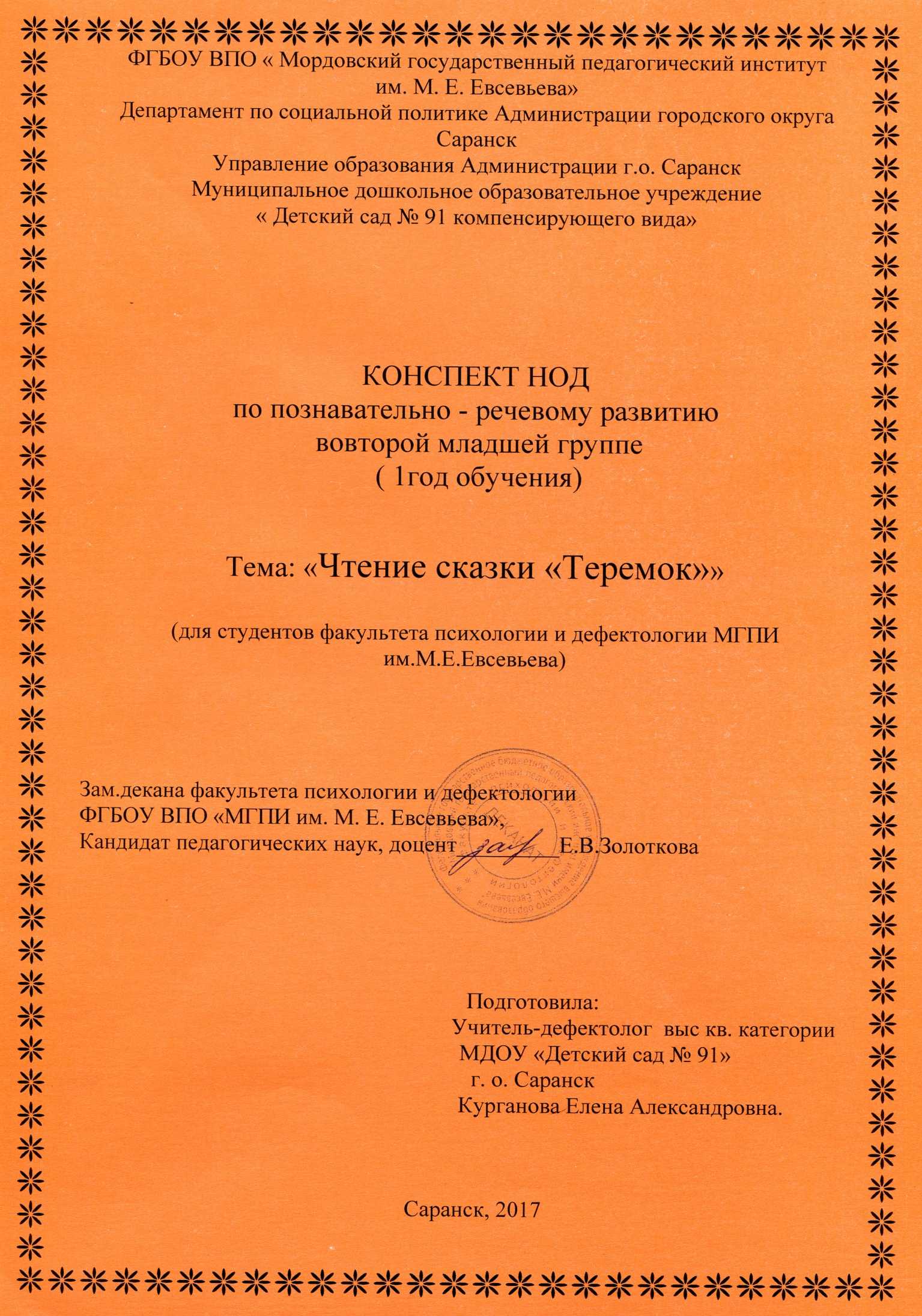 Программное содержание.1.Актуализация представлений детей о сказках.                                       2.Познакомить детей со сказкой «Теремок. 3.Продолжать формировать умение детей слушать сказку; учить отвечать на вопросы по мере возможности; вызвать эмоциональный отклик; формировать потребность детей в общении; побуждать к речевой активности.                                                4. Учить детей пересказывать сказку с опорой на двигательное моделирование.                                                                                                                5. Развитие и коррекция внимания, мышления, памяти, коммуникативной функции речи, мелкой и общей моторики.                                                                                                                  6. Воспитание нравственных качеств личности. Образовательные области. Социально-коммуникативное, познавательное, речевое, физическое  развитие.Методические приемы. Словесный, наглядный, практический. Наглядный материал, оборудование. Иллюстрации к сказке «Теремок», настольный театр «Теремок».Ход НОД.Организационный момент. Психогимнастика«Здравствуй, солнце золотое!»Здравствуй, небо голубое!Здравствуй, вольный ветерок!Здравствуй, маленький дубок!Мы живем в одном краю —Я вас всех приветствую!2. Создание игровой ситуации.  – Заяц грустный, скучно ему. Оставайся, мы тебе сказку расскажем и покажем.3.Рассказывание сказки «Теремок».4.Беседа по сказке (через показ).-Как называется сказка?                                                                                            -Кто первый нашел теремок?                                                                                  -Потом кто прискакал?                                                                                                        -А после лягушки кто пришел? и т.д. 5. Физкультминутка.                                                                                        6.Повторное рассказывание сказки.  7.Рассказывание сказки детьми (с помощью метода двигательного моделирования)                                                               8. Рефлексия. Итог. Оценка деятельности детей.